                                                                                                                 December 2021Furesø Kommune.Center for By og MiljøMail til bme@furesoe.dkCc til Benny Per Neumeyer pbn1@furesoe.dkVedrørende naboorientering Laanshøj delområde IV sagsnummer 21/17527.Der søges om dispensation til ændret stiforløb ved Denkmalpladsen på Laanshøj Allé. DN Furesø har ingen indvendinger mod en ændring af stiforløbet, på betingelse af at det ikke sker på bekostning af den bevaringsværdige beplantning.Lokalplan 122 kort 2 viser en bevaringsværdig beplantning langs Laanshøj Alle, både øst og vest for Denkmalpladsen.Lokalplanen paragraf 9.10 lyder ” Den på Kort 2 udpegede bevaringsværdige beplantning må ikke fjernes. Langs Laanshøj Allé kan dog foretages udtynding, opstamning og gennembrydning af beplantningen ved stier og boligveje”Dette berettiger ikke fjernelsen af en hel række træerPå arkitektfirmaets kort er der ikke gjort plads til den bevaringsværdige beplantning vest for Denkmalpladsen. Kortet må tolkes således, at der kun er 1m mellem kanten af vejbanen og stien.Problemet opstår, fordi bebyggelsen er planlagt at ligge alt for tæt på vejen.Ligeledes i Lokalplan 122 paragraf 5.1.3 står ” Der skal ved boligvejes krydsninger af fællessti a-b, der er vist på Kort 2 og Kort 3, være en afstand på min. 5 m mellem Laanshøj Allé og fællesstien syd herfor”. På kortet er dette ikke overholdt ved boligvej BV6.En overholdelse af denne bestemmelse vil sikre størstedelen af den bevaringsværdige beplantning.Bemærk også den generelle bestemmelse i paragraf 9.8.2: ”Større træer i de grønne områder, hvor omkredsen af stammen er 100 cm. eller mere målt i 1 meters højde, må ikke fældes uden Byrådets tilladelse”.DN Furesø håber at kommunen vil sikre beplantningen, som lokalplanen bestemmer. Det er desuden vigtigt at kommunen markerer den bevaringsværdige beplantning inden byggearbejdet påbegyndes.Det er vigtigt at beskytte de bevaringsværdige træer. Da der skulle bygges nord for Laanshøj Allé markerede kommunen 14 træer, der skulle bevares. Men flere af disse træer er gået ud på grund af hårdhændet fremfærd fra byggefirmaets side.Med venlig hilsen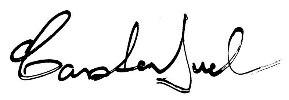 Carsten JuelDN FuresøDANMARKS NATURFREDNINGSFORENING I FURESØ KOMMUNE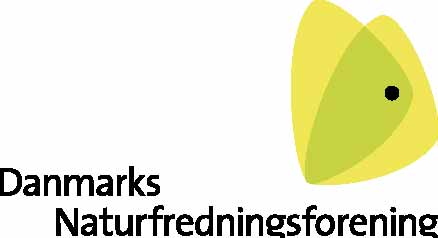 